Comité Île-de-France de canoë kayak et sports de pagaie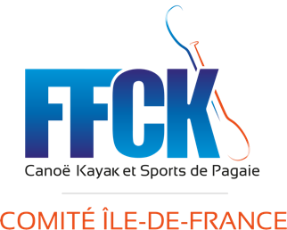 Stade nautique Olympique d'Île-de-France 3 route de Torcy, 77360 Vaires-sur-Marne+33 7 69 73 40 39 - contact@crifck.fr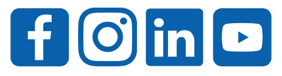 www.kayak-iledefrance.frFiche de candidature « Femmes et pagaies 2021 »Nom du club : CDCK de rattachement : Contact dans le club : Nom & prénom :  Adresse email : Téléphone : Nom de l’action présentée : à compléterMode de présentation choisi pour décrire l’action et les leviers utilisés pour augmenter le taux de participation des femmes (activité, encadrement, responsabilités) :Ecrit de 2 à 3 pages + 5 photos : oui / non (barrer la mention inutile)Vidéo de 2 minutes maximum : oui / non (barrer la mention inutile)Impact de l’action sur l’année 2021Liste des personnes ayant participé à l’action Ajouter des lignes si nécessaireImpact de l’action au niveau du club (chiffres arrêtés au 30 novembre 2021) * cadres : AMFPC, MFPC, BE, DE, BPJEPS, …validées ou en cours de formation** licences prises en compte : Canoë+, Pagaie couleur, Famille. Les licences « pagaies blanches » ne sont pas à prendre en compteAcceptation du règlement par le club : oui / non (barrer la mention inutile)Acceptation du règlement par le CDCK : oui / non (barrer la mention inutile)RAPPEL : Article 10 : La date limite de dépôt des dossiers est fixée au 15 décembre 2021 à minuit. Les dossiers sont à adresser par mail par le CDCK du club suivant les modalités ci-dessous : Objet : « Concours Femmes et Pagaies 2021 » : CDCK xx - nom du club A florence.goret@crifck.fr Copie annie.durand@crifck.fr Copie président.e du club concourant 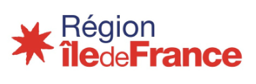 Organisme déconcentré de la FFCK, reconnue d'utilité publiqueN° de Siren : 418 360 475 - N° d'agrément MJS : 13 065Participation à l’actionNombre de femmes% de femmesNombre d’hommes% d’hommesLicencié.es **Hors pagaies blanchesDont encadrement*NomPrénomSexe (F/H)LicenceEncadrement (oui/non)Composition du clubNombre de femmes% de femmesNombre d’hommes% d’hommesLicencié.es **Hors pagaies blanchesDont encadrement*Validée par le club (membre du bureau)Validée par le CDCKReçue par le CRIFCKDate : Nom : En qualité de : Date : Nom :Date : Nom : 